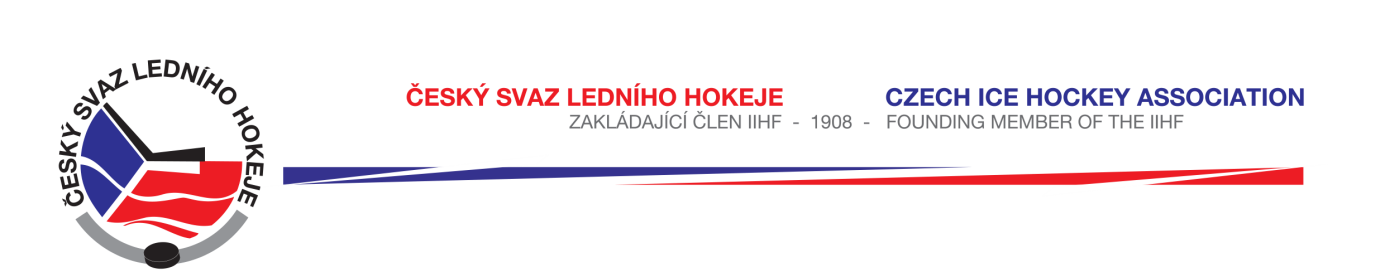 	 Královéhradecký KVV ČSLHZápis č. 10/2016-2017Ze zasedání DK – dne 23. 1. 2017 v Hradci KrálovéPřítomni:  Mgr. O. Votroubek, L. KittnerSekretariát: L. BalášováOmluven: R. HorynaDK projednala na základě zápisu STK č. 15 neoprávněny start hráče HCM Jaroměř Dominika Netolického, který v utkání KLD č. 4047 HCM Jaroměř – St. Nový Bydžov dne 9. 12. 2016 nastoupil po obdržení trestu OT a OK v utkání č. 4042. STK považuje start hráče za neoprávněný na základě porušení SDŘ čl. 529. STK utkání kontumovala 5 : 0 ve prospěch St. Nový Bydžov. Disciplinární komise projednala tento přestupek a uděluje klubu HCM Jaroměř pokutu ve výši 1 000,- Kč dle RS, přílohy č. 1/1, kód 5.2. Plnění ustanovení SDŘ čl. 524 a Rozpisu soutěží čl. 19 b) stanoveno. Poplatek bude stržen z kauce.DK projednala na základě zápisu STK č. 16 neoprávněny start hráče HC Frýdlant Tadeáše Čabana, který v utkání KLD č. 4034 HC Nová Paka/Jičín – HC Frýdlant dne 28. 12. 2016 nastoupil po obdržení trestu OT v utkání č. 4038 (4.11.16) a OT v utkání č. 4052 (18.12.16). STK považuje start hráče za neoprávněný na základě porušení SDŘ čl. 529. STK  utkání kontumovala ve prospěch HC Nová Paka/Jičín 5 : 0. Disciplinární komise projednala tento přestupek a uděluje klubu HC Frýdlant pokutu ve výši 1 000,- Kč dle RS, přílohy č. 1/1, kód 5.2. Plnění ustanovení SDŘ čl. 524 a Rozpisu soutěží čl. 19 b) stanoveno. Poplatek bude stržen z kauce.DK projednala na základě zápisu STK č. 16 neoprávněny start hráče HC Náchod Ondřeje Maliny, který v utkání LSŽ č. 7069 HC Náchod – SK HC Opočno dne 17. 12. 2016 nastoupil po obdržení trestu OT v utkání č. 7053 (26. 11. 16) a OK v utkání č. 7017 (11. 12. 16). STK považuje start hráče za neoprávněný na základě porušení SDŘ čl. 529. STK utkání kontumovala ve prospěch SK HC Opočno 5 : 0. Disciplinární komise projednala tento přestupek a uděluje klubu HC Náchod pokutu ve výši 1 000,- Kč dle RS, přílohy č. 1/1, kód 5.2. Plnění ustanovení SDŘ čl. 524 a Rozpisu soutěží čl. 19 b) stanoveno. Poplatek bude stržen z kauce.DK projednala na základě zápisu STK č. 16 neoprávněny start hráče HC Náchod Jakuba Špetla, který v utkání LMŽ č. 5069 HC Náchod – SK HC Opočno dne 17. 12. 2016 nastoupil po obdržení trestu OK v utkání č. 5032 (28. 10. 16) a OT v utkání č. 5017 (11. 12. 16). STK považuje start hráče za neoprávněný na základě porušení SDŘ čl. 529. STK utkání kontumovala ve prospěch SK HC Opočno 5 : 0. Disciplinární komise projednala tento přestupek a uděluje klubu HC Náchod pokutu ve výši 1 000,- Kč dle RS, přílohy č. 1/1, kód 5.2. Plnění ustanovení SDŘ čl. 524 a Rozpisu soutěží čl. 19 b) stanoveno. Poplatek bude stržen z kauce.DK projednala na základě zápisu o STK č. 17 neoprávněný start hráče TJ Sp. Nové Město n. M. Jana Krištofa v utkání LSD 6617 TJ Sp. Nové Město n. M. – HC Poděbrady dne 6. 1. 2017 a v utkání č. 6620 Krkonoše – Nové Město n. M. dne 8. 1. 2017. Jak je v zápisu STK uvedeno, hráči skončilo hostování (střídavý start) 31. 12. 2016 v souladu se SDŘ, čl. 7.  STK obě utkání kontumovala ve prospěch soupeřů 5 : 0. Disciplinární komise projednala tento přestupek v souladu se SDŘ, přihlédla k faktu, že označení ukončení hostování na registračním průkazu není zřejmé a trestá klub TJ Sp. Nové Město n. M. pokutou ve výši 1 000,- Kč dle Disciplinárního řádu ČSLH, odst. B, čl. 8 b). Plnění ustanovení SDŘ čl. 524 a Rozpisu soutěží čl. 19 b) stanoveno. Poplatek bude stržen z kauce.DK projednala na základě zápisu STK č. 18 okolnosti nesehraného utkání č. 3043 ze dne 16. 12. 2016 mezi kluby HC Nová Paka/Jičín – HC Frýdlant. Jak je v zápisu STK uvedeno, soupeři se již nedohodli na náhradním termínu. Vzhledem k ukončení 1. části soutěže již nebylo možné utkání sehrát. STK ponechala utkání jako nesehrané bez přiznání bodů do tabulky. DK konstatuje že, nedošlo ze strany obou klubů k dostatečné snaze utkání sehrát v souladu se SDŘ, čl. 312, kdy je základní povinností klubu zajistit účast družstva v soutěži (v utkání). DK uděluje klubům HC Nová Paka/Jičín a HC Frýdlant napomenutí. Plnění ustanovení SDŘ čl. 524 a Rozpisu soutěží čl. 19 b) stanoveno. Poplatek bude stržen z kauce.DK projednala na základě zápisu STK č. 18 neoprávněny start hráče H.Sl.Třebíč  Libora Dvořáka, který v utkání LSD č. 6619 HC Poděbrady – H.Sl.Třebíč dne 8. 1. 2017 nastoupil po obdržení trestu OK v utkání č. 6611 (25. 9. 16) a OT v utkání č. 6618 (6. 1. 17). STK považuje start hráče za neoprávněný na základě porušení SDŘ čl. 529. STK utkání kontumovala ve prospěch HC Poděbrady 5 : 0. Disciplinární komise projednala tento přestupek a uděluje klubu H.Sl.Třebíč pokutu ve výši 1 000,- Kč dle RS, přílohy č. 1/1, kód 5.2. Plnění ustanovení SDŘ čl. 524 a Rozpisu soutěží čl. 19 b) stanoveno. Poplatek bude stržen z kauce.DK projednala na základě zápisu STK č. 18 neoprávněny start hráče HC Frýdlant Davida Ječného, který v utkání KLD č. 4060 SKL Třebechovice p.O. – HC Frýdlant dne 14.1.2017 nastoupil po obdržení trestu OT v utkání č. 4038 (4.11.16) a OT v utkání č. 4034 (28.12.16). STK považuje start hráče za neoprávněný na základě porušení SDŘ čl. 529. STK  utkání kontumovala ve prospěch SK Třebechovice p.O. 5 : 0. Disciplinární komise projednala tento přestupek a uděluje klubu HC Frýdlant pokutu ve výši 1 000,- Kč dle RS, přílohy č. 1/1, kód 5.2. Plnění ustanovení SDŘ čl. 524 a Rozpisu soutěží čl. 19 b) stanoveno. Poplatek bude stržen z kauce.DK projednala na základě zápisu STK č. 18 okolnosti nesehraného utkání LSŽ č. 7110 ze dne 15. 1. 2017. DK bere na vědomí sdělní HC Náchod. Jak je v zápise STK uvedeno, trenér družstva HCM Jaroměř odmítl nastoupit k utkání z důvodu nezpůsobilosti hrací plochy. Rozhodčí posoudil stav hřiště jako způsobilé, a toto je uvedeno v zápise o utkání, který byl oběma stranami podepsán. STK nařídila sehrát náhradní utkání. DK na základě zjištěných skutečností a dle zápisu STK a zápisu o utkání trestá klub HCM Jaroměř dle Disciplinárního řádu s použitím písmene B, odst. 5 pokutou ve výši 2 500,- Kč. Plnění ustanovení SDŘ čl. 524 a Rozpisu soutěží čl. 19 b) stanoveno. Poplatek bude stržen z kauce.DK projednala přestupek hráče HC Krkonoše č. r. 0896432000 v LSD u. č. H6623 ze dne 15. 1. 2017, který obdržel trest ve hře za nesportovní chování a urážky hlavního rozhodčího. Disciplinární komise po prošetření projednala tento přestupek a dle Disciplinárního řádu ČSLH s použitím písmene A, odst. 3. a 4 b) a trestá hráče zastavením sportovní činnosti na dvě mistrovská utkání a do 27.1.2017 včetně. Plnění ustanovení SDŘ čl. 524 a Rozpisu soutěží čl. 19 b) stanoveno. Poplatek bude stržen z kauce.Zapsala: Lucie Balášová